Министерство науки и высшего образования Российской ФедерацииФедеральное государственное бюджетное образовательное учреждение высшего образования «Алтайский государственный гуманитарно-педагогический университет имени В.М. Шукшина»Информационное письмоМеждународная научная школа-конференция«Русский язык, литература и культура в контексте межнациональной коммуникации»25 – 30 августа 2019 годаВизит-центр (база) «Уч-Энмек», с. Каракол, Онгудайский район, Республика Алтай, Россия
International Summer School and Conferenceon Russian Language, Literature and Culture in the Context of International Communication

August 25-30, 2019Visit Centre “Uch-Enmek”, Karakol, Altai Republic, Russia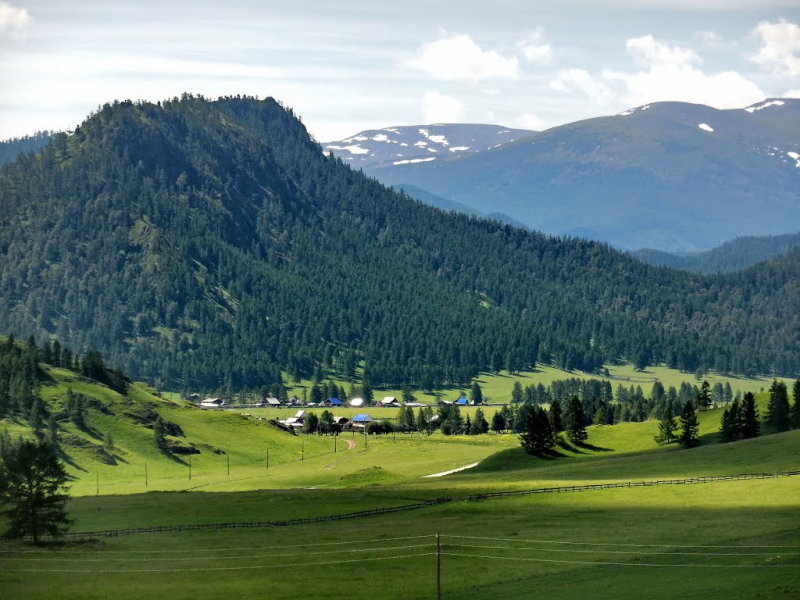 Алтайский государственный гуманитарно-педагогический университет имени В.М. Шукшина приглашает Вас принять участие в Международной научной школе-конференции «Русский язык, литература и культура в контексте межнациональной коммуникации», которая состоится на территории Визит-центра (базы) «Уч-Энмек», с. Каракол, Онгудайский район Республики Алтай (Россия).Школа-конференция – это научный форум и образовательный интенсив для преподавателей, молодых ученых и студентов в одном из удивительных российских регионов – Горном Алтае, в долине Каракол. Место проведения школы-конференции отражает этнокультурную особенность ландшафта Каракольской долины, духовно-экологическую и научную ценность. В программу школы-конференции входит образовательная программа с на 38 академических часов, 1 кредит (лекторий, мастер-классы, дискуссии, коммуникативная практика), а также научная программа (научные доклады участников в формате секций и круглых столов). Школа-конференция нацелена на приобщение мирового научного сообщества к русскому языку, литературе и культуре, а также истории Алтая, нередко называемого «перекрестком миров».Формы участия: очнаяРабочие языки: русский, английский.Направления школы-конференции по областям знания:ЛингвистикаЛитературоведениеТекстологияФольклористикаСлавистикаПереводоведение и межкультурная коммуникацияРегионоведениеКультурологияПреподавание языка и литературыРусский язык как иностранныйМетодология научных исследований в области филологииПсихолингвистикаКогнитивная лингвистикаЛингвистическое обеспечение коммуникаций в системе образованияЯзыки народов Российской ФедерацииВ рамках школы-конференции планируется обсудить следующие вопросы, однако не ограничиться ими:Активные процессы в современном русском языке. Культура речи.Специфика обучения русскому языку как иностранному без языка-посредника.Обыденное языковое и метаязыковое сознание. Русская языковая картина мира.Констрастивная лингвистика: русский язык и мировые языки в сопоставительном аспекте.Русский язык в условиях языковых контактов на территории Сибири.Поэтика русской литературы. Рецепция творчества русских писателей в мировом научном контексте.Культура, духовность, ценности и нравственное воспитание студентов и школьников.Методология научных исследований языка, литературы, культуры. Научные школы России.Общетеоретические и типологические проблемы языкознания.Основные проблемы когнитивной лингвистики и психолингвистики.Ключевые спикеры:Дэвид Гиллеспи, PhD, Университет Бата (Великобритания), Томский государственный университет, специалист в области русского языка как иностранного, исследователь русской литературы;Елена Борисовна Трофимова, доктор филологических наук, профессор, АГГПУ им. В.М. Шукшина, специалист в области русской акцентологии, антропоцентрической типологии языков, сравнительного языкознания;Александр Николаевич Савостьянов, доктор философских наук, кандидат биологических наук, доцент, зав. лабораторией психологической генетики Института цитологии и генетики СО РАН, ведущий научный сотрудник НИИ физиологии и фундаментальной медицины, профессор НГУ (Новосибирск), специалист в области психофизиологии, нейролингвистики, нейробиологии.ПРОГРАММА25 августа – день заезда и регистрации участников (г. Бийск). Место регистрации участников: г. Бийск, ул. Владимира Короленко 53, Алтайский государственный гуманитарно-педагогический университет имени В.М. Шукшина.26 августа – трансфер участников в с. Каракол Республики Алтай (Визит-центр «Уч-Энмек»).27-29 августа – проведение школы-конференции, образовательная и научная программа (Визит-центр «Уч-Энмек», Республика Алтай).30 августа – день отъезда участников.Сертификаты участников международной школы-конференцииВсе участники получают сертификаты школы-конференции на базе Алтайского государственного гуманитарно-педагогического университета имени В.М. Шукшина (38 ак. часов / 1 кредит), программу школы-конференции, а также электронные материалы школы-конференции (презентации, тексты).Планируется выпуск материалов школы-конференции в электронном виде, индексируемых в РИНЦ.Заявки на участие принимаются по e-mail: vlasov_mikhailo@mail.ru Сроки подачи заявок: до 22 июля 2019 г. Уведомление о принятии или отклонении заявки на школу-конференцию высылается в срок до 5 августа.Виза и трансфер до места проведения школы-конференцииДля иностранных граждан для получения туристической визы в Россию, организации перелета, а также трансфера из аэропорта до г. Бийска предлагаем обратиться в турфирму «Плот» http://plot-altai.ru/, либо через туристическое агентство в Вашей стране. Трансфер из г. Бийска до места проведения конференции и обратно оплачивается отдельно (комфортабельный автобус или такси). При необходимости укажите в заявке, что Вам необходим трансфер до места проведения конференции из г. Бийска (в таком случае оплата осуществляется заблаговременно, реквизиты для оплаты трансфера высылаются по e-mail).Место проведения школы-конференции, условия проживания и питанияШкола-конференция будет проходить на территории Визит-центра (базы) «Уч-Энмек», с. Каракол, Онгудайский район, Республика Алтай, Россия: http://uchenmek.ru/dobro-pozhalovat/ Проживание: http://uchenmek.ru/price/ Бронирование номеров и оплата проживания осуществляется самостоятельно: http://uchenmek.ru/kontaktyi/ (контакты администратора на сайте). Заказ питания осуществляется на базе «Уч-Энмек» по предварительной заявке и оплачивается на месте.ОРГВЗНОСОргвзнос за участие в школе-конференции составляет: 2000 рублей.Оргвзнос включает в себя: - участие в образовательной и научной программе;- получение материалов школы-конференции в электронном виде (программы с тезисами);- получение сертификата участника школы-конференции на русском и английском языках (38 часов);- участие в культурной программе от организаторов.Оргвзнос оплачивается после принятия Вашей заявки оргкомитетом. Реквизиты для оплаты высылаются после получения заявки участника школы-конференции по e-mail, указанному в заявке.ПРАВИЛА ОФОРМЛЕНИЯ ТЕЗИСОВ ДОКЛАДАТекст доклада в формате MS Word объемом до 4 страниц должен быть подготовлен и представлен оргкомитету до 15 августа 2019 г. согласно следующим требованиям: шрифт Times New Roman, размер 12 pt, интервал одинарный (1 pt), указать фамилию и инициалы автора, город, страну, список литературы обязателен, не более одной таблицы в тексте или иллюстрации в формате JPEG (разрешением не менее 300 dpi). Полный текст доклада озвучивается на школе-конференции в форме доклада или краткого сообщения на круглом столе.По вопросам участия в школе-конференции необходимо обращаться к председателю оргкомитета.Контакты: Власов Михаил Сергеевич, председатель оргкомитета конференции, начальник управления научно-исследовательской деятельности, доцент кафедры русского языка и литературы АГГПУ им. В.М. Шукшина, e-mail: vlasov_mikhailo@mail.ru тел./WhatsApp +79132768627. Заместитель председателя оргкомитета: Табакаева Евгения Михайловна: tabakaeva16@mail.ru рабочий тел. +7(3854) 41-64-38.Заявка на участие в Международной научной школе-конференции«Русский язык, литература и культура в контексте межнациональной коммуникации» (25 – 30 августа 2019 года, Визит-Центр «Уч-Энмек», с. Каракол, Республика Алтай, Россия)(заполняется на каждого участника отдельно, все поля обязательные для заполнения)Ф.И.О. (полностью)Название вуза или организации (полностью), город, странаУченая степень (при наличии), должностьОбласть знания (область научных интересов)Название доклада / тезисов (для научной программы)Ваш e-mail Ваш контактный телефон (мобильный)Дата приезда и дата отъезда Место прибытия (город, аэропорт, авто- или железнодорожный вокзал)Необходим ли Вам трансфер из г. Бийска до места проведения школы-конференции (Уч-Энмек) и обратно?Да/нетУкажите количество человек, которые сопровождают Вас в поездкеПодтверждаю возможность самостоятельной оплаты за проживание и питание на базе «Уч-Энмек», проезда, оргвзноса за участие в школе-конференции, а также при необходимости за российскую визуДа/нет